Faaliyet no: 1Faaliyetin:Adı: Ev ZiyaretleriKapsamı: Sürekli Devamsız ve Devamsızlığı fazla olan öğrencilere ev ziyareti Faaliyet kapsamında yapılan çalışmalar: Okulumuz sürekli devamsız öğrenci tespit ve okula kazandırma komisyonu tarafından ev ziyaretleri gerçekleştirilmesi İçeriği: Devamsız öğrencilere ev ziyarete gerçekleştirilerek devamsızlık nedenlerini araştırma ve okul-aile bağının kurulmasıAmacı: Öğrencilerin düzenli şekilde okula devamının sağlanması ve alınacak eğitimin sürekliliğini sağlayarak eğitim kalitesinin artırılması amaçlanmıştır.Hedef kitlesi: ÖğrenciKatılımcı sayısı: 38Faaliyetin ilişkili olduğu Stratejik Plan hedefi: Stratejik Hedef 1.1.  Kayıt bölgemizde yer alan çocukların okullaşma oranları artırılacak ve öğrencilerin uyum ve devamsızlık sorunları da giderilecektir.Faaliyet: Ev ziyaretiDurum: Tamamlandı.Sonuç: Sürekli devamsız öğrencilerden yaşı eğitim çağının dışına çıkmayanlar okula kazandırılmış ve ailelerin okula ve eğitime olan inancı artmıştır. Devamsızlığı çok olan öğrenciler ise kontrol mekanizmasından dolayı devamsızlıklarını azaltmıştır.Faaliyet no: 2Faaliyetin:Adı: Deprem TatbikatıKapsamı: Deprem Haftası kapsamında öğrenci ve öğretmenlerle tatbikatın yapılması Faaliyet kapsamında yapılan çalışmalar: Okulumuz personel ve öğrencilerine çök-kapan-tutun eğitimi, bina tahliye planının tanıtımı, toplanma yerinin belirlenmesi ve tanıtımı yapılmıştır. İçeriği: Deprem esnasında ve sonrasında yapılması gerekenler hakkında personel ve öğrencinin bilgilendirilmesiAmacı: Depremin maddi ve manevi hasarının en aza indirilmesi, depreme hazırlıklı olma, deprem sonrasında normal hayata geçişin hızlandırılabilmesi amaçlanmıştır.Hedef kitlesi: Öğrenci, öğretmen ve okul personeliKatılımcı sayısı: 570Faaliyetin ilişkili olduğu Stratejik Plan hedefi: Stratejik Hedef 4.1.  Eğitim öğretimde öğrencilerin genel güvenliğini arttırmak, sağlıklı yaşamalarını sağlamak amacıyla okul bölümlerini ve bilgilendirmeleri arttırmak.Faaliyet: Deprem TatbikatıDurum: TamamlandıSonuç: Öğrencilerin ve personelin deprem anında ve sonrasında yapılması gerekenler hakkında bilgilendirilmesi ve depreme hazırlıklı olma konusunda bilinçlenmeleri sağlanmıştır.Faaliyet no: 3Faaliyetin:Adı: Okul Bando Takımının KurulmasıKapsamı: Sosyal faaliyetleri katılımı sağlayacak çalışmalar Faaliyet kapsamında yapılan çalışmalar: Milli Bayramlarda tören gerçekleştirecek Okul Bando Takımının kurulması İçeriği: Öğrencilerin özgüveninin artırılması ve okul-çevre ilişkisinin kurularak güçlendirilmesiAmacı: Okulumuz öğrencilerinin Milli Birlik ve Beraberliğin önemini kavraması ve hissetmesini sağlayarak okul çevresini bilinçlendirmek.Hedef kitlesi: Öğrenci, öğretmen, veli ve okul çevresiKatılımcı sayısı: 350Faaliyetin ilişkili olduğu Stratejik Plan hedefi: Stratejik Hedef 2.1.  Öğrenme kazanımlarını takip eden ve velileri de sürece dâhil eden bir yönetim anlayışı ile öğrencilerimizin akademik başarıları ve sosyal faaliyetlere etkin katılımı artırılacaktır.Faaliyet: Okul Bandosunun kurulmasıDurum: Tamamlandı.Sonuç: 29 Ekim Cumhuriyet Bayramında okul bandosunun marşları çalması ile öğrenciler hem sosyal yönden hem de Milli Birlik ve Beraberlik yönünden gelişirken okul çevresine bunu aşılamıştır.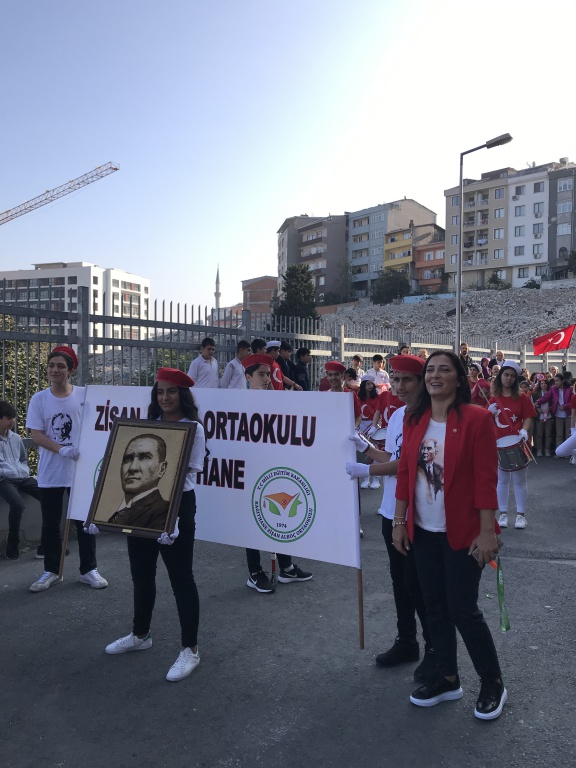 Faaliyet no: 4Faaliyetin:Adı: Lise TanıtımıKapsamı: 8. Sınıf Öğrencilerimize okul ve meslek tanıtımları Faaliyet kapsamında yapılan çalışmalar: İHKİB Kağıthane MTAL ile işbirliği yaparak lise tanıtım semineri İçeriği: Öğrencilerimizin gelecekte yönelmek istedikleri mesleklere yönelik tercih edecekleri bölümlerin tanıtımıAmacı: Okulumuz öğrencilerinin mesleki ve teknik okullarda okutulan ders ve seçilecek bölümler hakkında bilinçlenmesi amaçlanmıştır.Hedef kitlesi: 8. Sınıf öğrencileriKatılımcı sayısı: 170Faaliyetin ilişkili olduğu Stratejik Plan hedefi: Stratejik Hedef 2.1.  Öğrenme kazanımlarını takip eden ve velileri de sürece dâhil eden bir yönetim anlayışı ile öğrencilerimizin akademik başarıları ve sosyal faaliyetlere etkin katılımı artırılacaktır.Faaliyet: Lise Tanıtım SemineriDurum: Tamamlanmadı.Sonuç: Kağıthane İlçesindeki tüm mesleki okullarla seminerlerin yapılması planlansa da pandemi sürecinden dolayı İHKİB Kağıthane MTAL semineri dışında gerçekleştirilememiştir.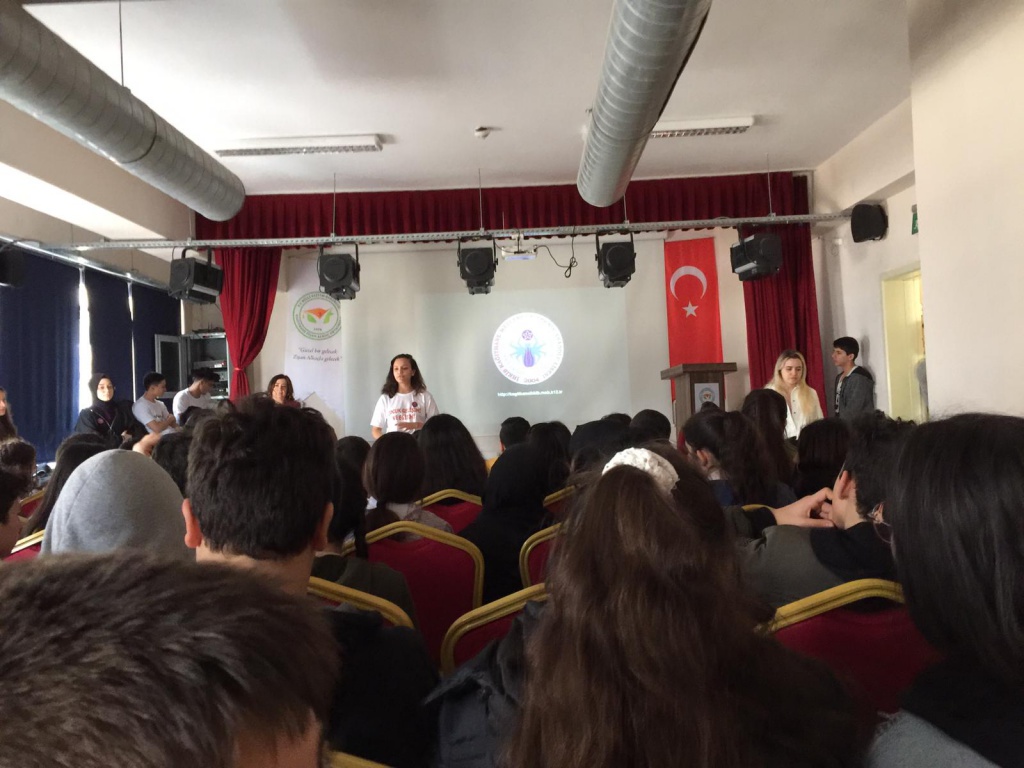 Faaliyet no: 5Faaliyetin:Adı: Trafik Parkı GezisiKapsamı: Öğrencilerimizin trafik kurallarını öğrenmesi Faaliyet kapsamında yapılan çalışmalar: Topkapı Trafik Parkı Gezisi İçeriği: Öğrencilerimize Trafik Levhalarının tanıtımı ve Trafik Kurallarını öğretmeAmacı: Okulumuz öğrencilerinin yaya veya sürücü olarak bulunacakları trafik konusunda bilinçlenerek trafik kurallarına uyan saygılı bireyler yetiştirerek trafik kazalarının ve trafikte gerçekleşen olumsuz davranışların önlenmesi amaçlanmıştır.Hedef kitlesi: ÖğrencilerKatılımcı sayısı: 55Faaliyetin ilişkili olduğu Stratejik Plan hedefi: Stratejik Hedef 2.1.  Öğrenme kazanımlarını takip eden ve velileri de sürece dâhil eden bir yönetim anlayışı ile öğrencilerimizin akademik başarıları ve sosyal faaliyetlere etkin katılımı artırılacaktır.Faaliyet: Topkapı Trafik Parkı GezisiDurum: Tamamlandı.Sonuç: Öğrencilerimiz her gün evlerinden okula gelirken bulundukları trafik ortamını güvenli alanda bilgilendirmelerin olduğu gezi ile tanımışlardır.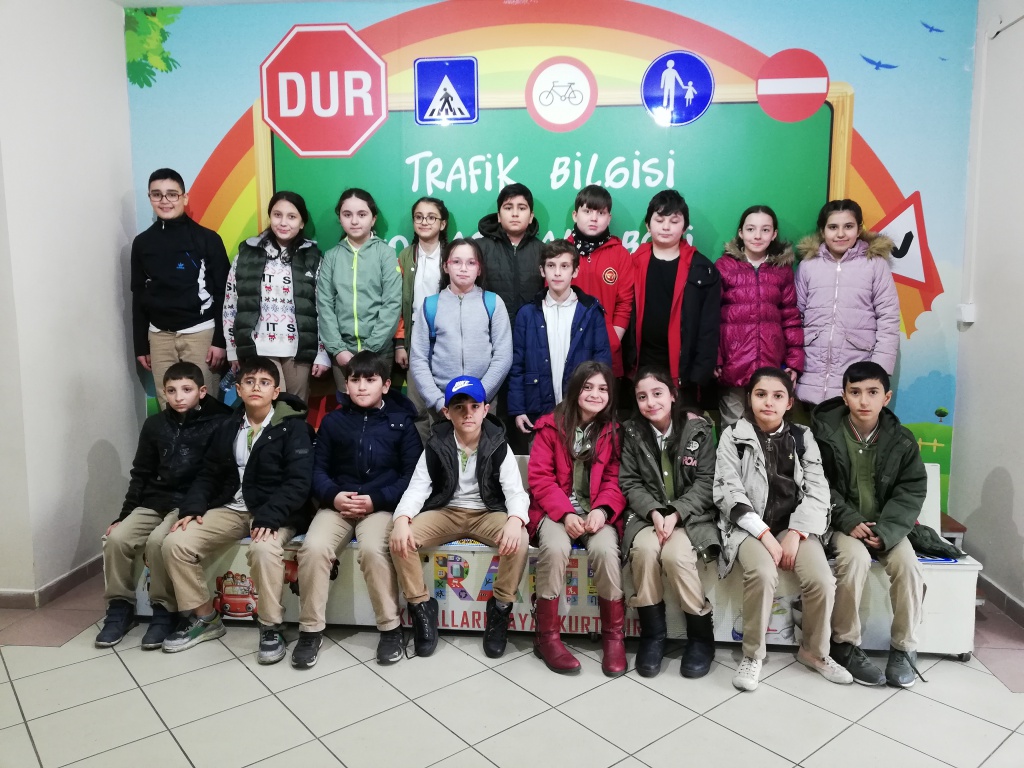 Faaliyet no: 6Faaliyetin:Adı: Zişan Alkoç Uzayın MerkezindeKapsamı: Öğrencilerimizin uzay hakkında bilgilendirilmesi Faaliyet kapsamında yapılan çalışmalar: Ali Kuşçu Uzay Evi Gezisi İçeriği: Öğrencilerimize uzayda yaşamın zorluklarını anlatmak ve evren hakkında bilgilendirmekAmacı: Öğrencilere uzay araçlarının ve gökcisimlerinin tanıtımını yaparken astronomiye olan meraklarını artırmak amaçlanmıştır.Hedef kitlesi: ÖğrencilerKatılımcı sayısı: 19Faaliyetin ilişkili olduğu Stratejik Plan hedefi: Stratejik Hedef 2.1.  Öğrenme kazanımlarını takip eden ve velileri de sürece dâhil eden bir yönetim anlayışı ile öğrencilerimizin akademik başarıları ve sosyal faaliyetlere etkin katılımı artırılacaktır.Faaliyet: GeziDurum: Tamamlandı.Sonuç: Çeşitli görseller ve materyallerle zenginleştirilen uzay evinde öğrenciler uzayda yaşamın zorluklarını ve eğlenceli yanlarını öğrenirken aynı zamanda uzay araçları hakkında bilgi edindiler. Gezinin sonunda ilk uydumuz olan Göktürk-2'nin bir modelini yapan öğrencilerin astronomi alanına ilgilerinin arttığı gözlendi.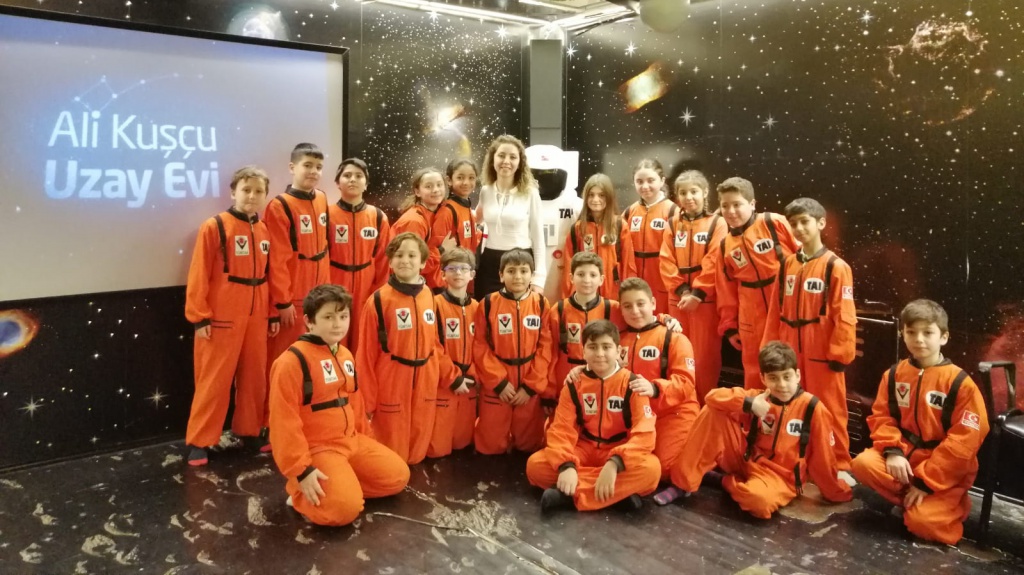 Faaliyet no: 7Faaliyetin:Adı: Şiddete ve Akran Zorbalığına SonKapsamı: Öğrencilerimizin akran zorbalığı konusunda bilgilendirilmesi Faaliyet kapsamında yapılan çalışmalar: Şiddet ve Akran Zorbalığı Bilgilendirme Semineriİçeriği: Öğrencilerimize şiddetin ve akran zorbalığının olumsuz yönlerini göstermekAmacı: Öğrencilere şiddetin ve akran zorbalığın çözüm yolu olmadığını göstermek ve buna maruz kalındığında ise kurtulma yöntemlerinin olduğunu bildirmek amaçlanmıştır.Hedef kitlesi: ÖğrencilerKatılımcı sayısı: 350Faaliyetin ilişkili olduğu Stratejik Plan hedefi: Stratejik Hedef 2.1.  Öğrenme kazanımlarını takip eden ve velileri de sürece dâhil eden bir yönetim anlayışı ile öğrencilerimizin akademik başarıları ve sosyal faaliyetlere etkin katılımı artırılacaktır.Faaliyet: SeminerDurum: Tamamlandı.Sonuç: Seminerde şiddet nedir? Zorbalık nedir? Akran zorbalığı nedir?  Akran zorbalığının ve şiddetin çeşitleri nelerdir? Şiddetin ve zorbalığın en çok yaşandığı yerler nereler? Şiddete, zorbalığa maruz kalanların hissettiği duygular nelerdir? Zorbaca ve şiddet içerikli davranışlara maruz kalanlar için hangi stratejiler uygulanmalıdır?  Zorbalığa maruz kalanların yanlış inançları nelerdir? Zorbaca ve şiddet içerikli davranışlara maruz kalanlar neler yapabilir?  Zorba ve şiddet içerikli davranışlarda bulunanlara yönelik verilmesi gereken öneriler gibi konular öğrencilerimize sunulmuştur.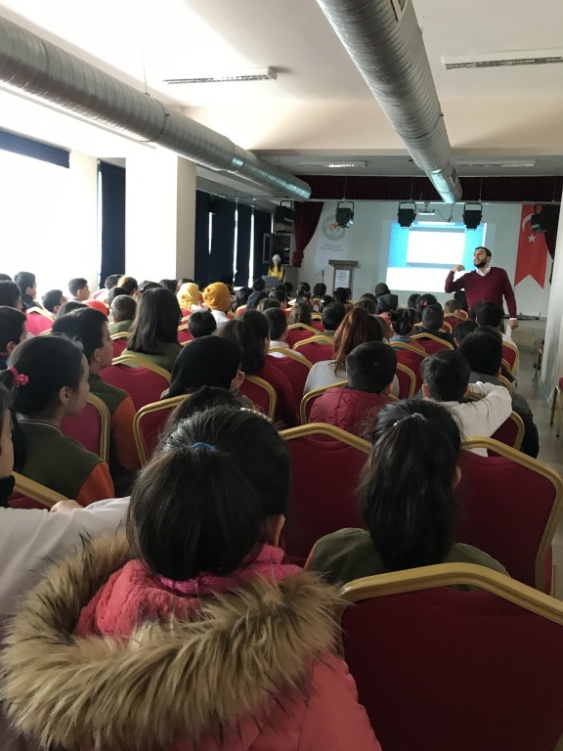 Faaliyet no: 8Faaliyetin:Adı: Temiz Sınıf UygulamasıKapsamı: Öğrencilerimizde sağlıklı ve temiz çevre bilinci oluşturması Faaliyet kapsamında yapılan çalışmalar: Temiz Sınıf Sertifikasıİçeriği: Öğrencilerimize çevre temizliği bilinci oluşturma Amacı: Öğrencilere yaşadıkları çevreyi temiz tutma alışkanlığı kazandırmak amaçlanmıştır.Hedef kitlesi: ÖğrencilerKatılımcı sayısı: 650Faaliyetin ilişkili olduğu Stratejik Plan hedefi: Stratejik Hedef 2.1.  Öğrenme kazanımlarını takip eden ve velileri de sürece dâhil eden bir yönetim anlayışı ile öğrencilerimizin akademik başarıları ve sosyal faaliyetlere etkin katılımı artırılacaktır.Faaliyet: Temiz Sınıf UgulamasıDurum: Tamamlandı.Sonuç: Öğrencilerimize sınıflarını temiz tutmaları karşılığında ödüllerle pekiştirerek çevre kirliliğini önleme ve çevreyi temiz tutma alışkanlığı kazandırılmıştır.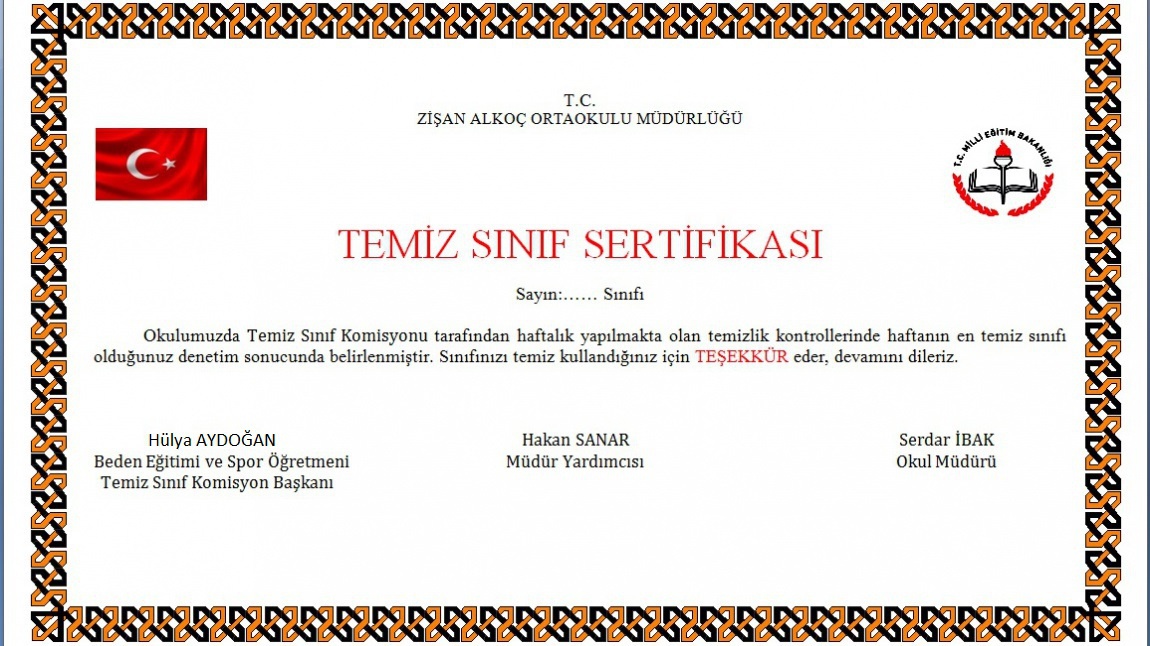 Faaliyet no: 9Faaliyetin:Adı: Genç KızılayKapsamı: Öğrencilerimizde Kızılay bilinci oluşması Faaliyet kapsamında yapılan çalışmalar: Kızılay Semineriİçeriği: Öğrencilerimize Kızılay’ın tanıtımı yapılmasıAmacı: Öğrencilerde Kızılay bilinci, afet bilinci ve yardımlaşma bilinci oluşması amaçlanmıştır.Hedef kitlesi: ÖğrencilerKatılımcı sayısı: 70Faaliyetin ilişkili olduğu Stratejik Plan hedefi: Stratejik Hedef 2.1.  Öğrenme kazanımlarını takip eden ve velileri de sürece dâhil eden bir yönetim anlayışı ile öğrencilerimizin akademik başarıları ve sosyal faaliyetlere etkin katılımı artırılacaktır.Faaliyet: Genç Kızılay SemineriDurum: Tamamlandı.Sonuç: Öğrencilerimize Genç Kızılay Kağıthane İlçe Başkanlığı tarafından Kızılay'ın tanıtımı, kuruluşu, tarihçesi, faaliyet alanları, ilkeleri, görevleri, projeleri ve öğrencilerin destek verebileceği projeler hakkında öğrencilerimize seminer verilmiştir.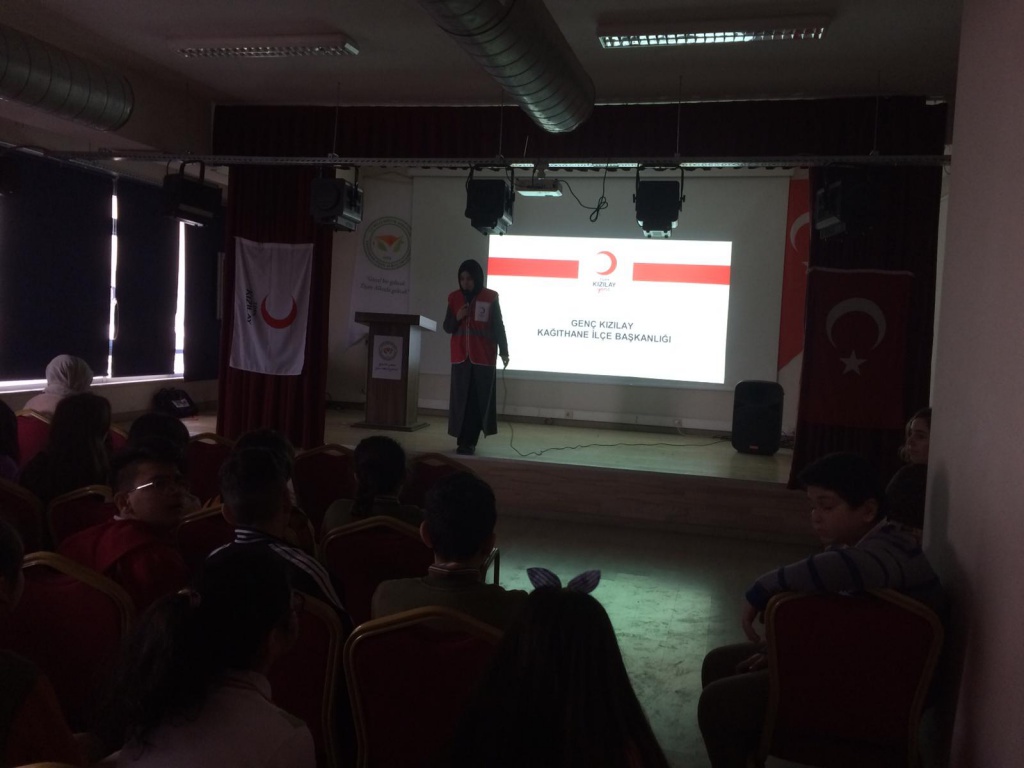 Faaliyet no: 10Faaliyetin:Adı: OkçulukKapsamı: Öğrencilerimize farklı spor dallarının tanıtılması Faaliyet kapsamında yapılan çalışmalar: Okçuluk Faaliyetiİçeriği: Öğrencilerimize okçuluk sporu tanıtımının yapılmasıAmacı: Öğrencilere okçuluk sporunun tanıtılması ve farklı spor dallarına güdülenmelerini sağlamak amaçlanmıştır.Hedef kitlesi: ÖğrencilerKatılımcı sayısı: 350Faaliyetin ilişkili olduğu Stratejik Plan hedefi: Stratejik Hedef 2.1.  Öğrenme kazanımlarını takip eden ve velileri de sürece dâhil eden bir yönetim anlayışı ile öğrencilerimizin akademik başarıları ve sosyal faaliyetlere etkin katılımı artırılacaktır.Faaliyet: Okçuluk UygulamasıDurum: Tamamlandı.Sonuç: Öğrencilerimize okçuluk sporunun tanıtımı ve tarihi hakkında bilgi verilerek, öğrencilerimize atış yaptırılmış ve yetenekli olan öğrencilere yönlendirme yapılmıştır.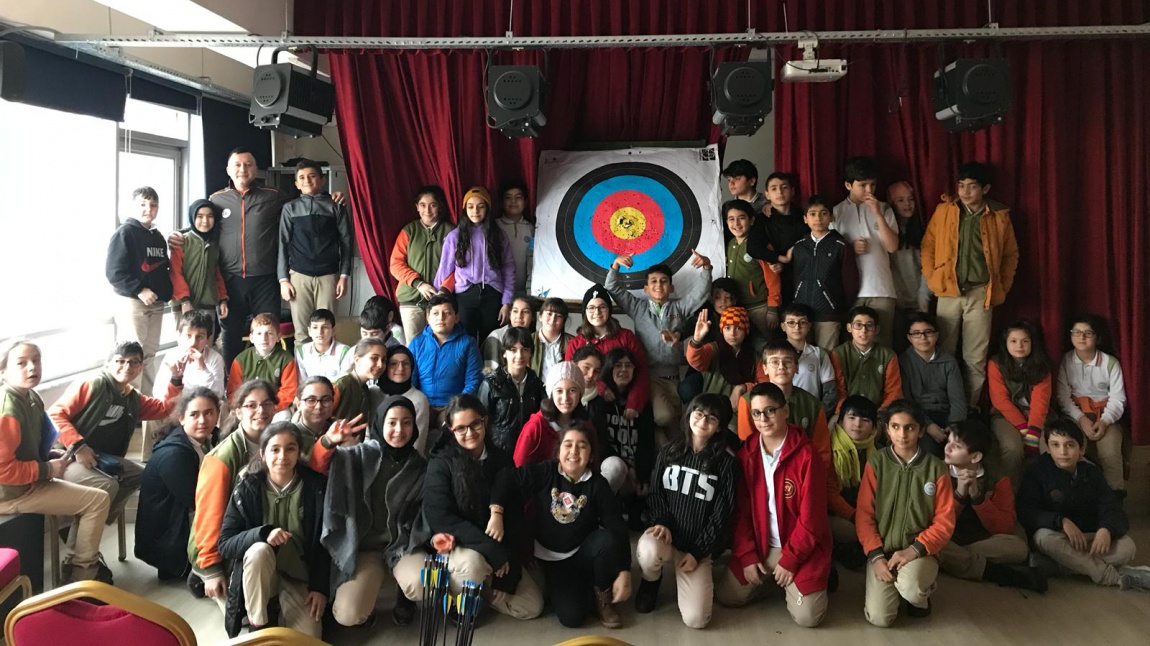 Faaliyet no: 11Faaliyetin:Adı: Tebessüm KahvesiKapsamı: Öğrencilerimizde Kalıtsal Hastalıklar hakkında farkındalık oluşması Faaliyet kapsamında yapılan çalışmalar: Tebessüm Kahvesi Ziyaretiİçeriği: Öğrencilerimizi engelli bireylere destek olunması hakkında bilinçlendirmekAmacı: Öğrencilere engelli bireylerin yaşamlarına sağlayabilecekleri katkılar hakkında bilinçlendirmek amaçlanmıştır.Hedef kitlesi: ÖğrencilerKatılımcı sayısı: 30Faaliyetin ilişkili olduğu Stratejik Plan hedefi: Stratejik Hedef 2.1.  Öğrenme kazanımlarını takip eden ve velileri de sürece dâhil eden bir yönetim anlayışı ile öğrencilerimizin akademik başarıları ve sosyal faaliyetlere etkin katılımı artırılacaktır.Faaliyet: Tebessüm Kahvesi ZiyaretiDurum: Tamamlandı.Sonuç: Down sendromlu gençlerin servis elemanı olarak çalıştığı, her daim taze çayını down sendromlu gençlerin servis ettiği bir projedir. Down sendromlu bireyleri sevgi ile desteklemek, bireysel farklılıklara saygı duymak, huzur ve refahlarına katkıda bulunmanın yanı sıra sosyal hayata ve iş hayatına dahil olan down sendromlu bireyleri gözlemleyerek öğrencilerimizde farkındalık ve duyarlılık bilincinin geliştirilmesi hedeflenmiştir.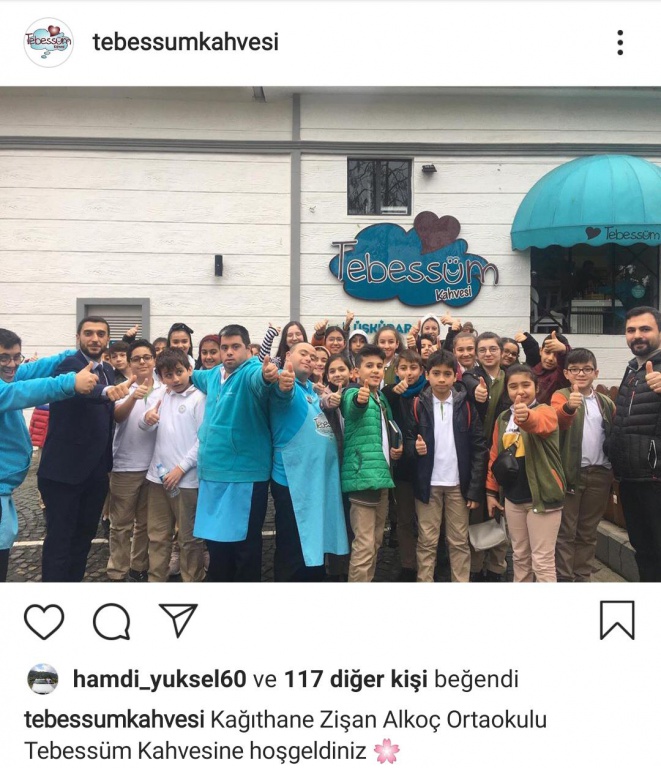 Faaliyet no: 12Faaliyetin:Adı: Yerçekimine Meydan OkumakKapsamı: Öğrencilerimizin algı düzeyinin artmasını sağlamak Faaliyet kapsamında yapılan çalışmalar: Ters Ev Gezisiİçeriği: Öğrencilerimizin etraflarındaki nesnelere algısının artmasıAmacı: Öğrencilere çevrelerindeki nesnelerin farklı boyutlarını ve yönlerini göstererek algılama düzeylerinin artmasını sağlamak amaçlanmıştır.Hedef kitlesi: ÖğrencilerKatılımcı sayısı: 30Faaliyetin ilişkili olduğu Stratejik Plan hedefi: Stratejik Hedef 2.1.  Öğrenme kazanımlarını takip eden ve velileri de sürece dâhil eden bir yönetim anlayışı ile öğrencilerimizin akademik başarıları ve sosyal faaliyetlere etkin katılımı artırılacaktır.Faaliyet: Ters Ev GezisiDurum: Tamamlandı.Sonuç: Öğrenciler nesnelerin farklı boyut ve yönlerini görerek algı düzeylerini artırmış ve farklı bakış açısını bulma yöntemleri geliştirmişlerdir.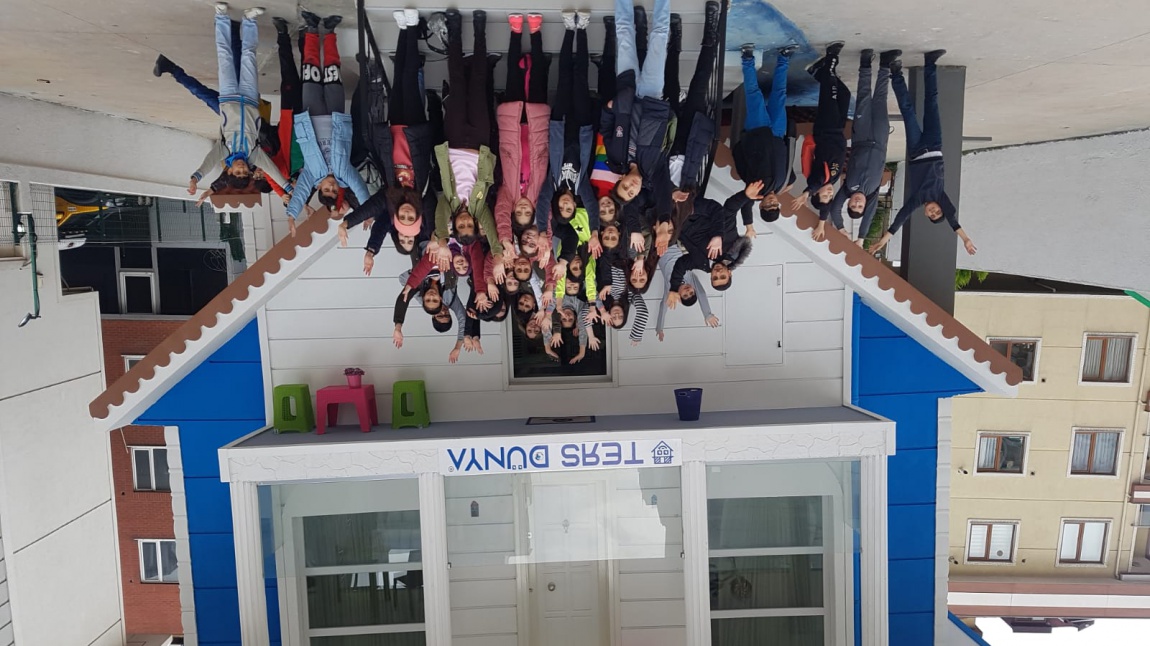 Faaliyet no: 13Faaliyetin:Adı: Anne Baba TutumlarıKapsamı: Veli Akademileri Faaliyet kapsamında yapılan çalışmalar: Anne Baba Tutumları Semineriİçeriği: Öğrencilerimizin psikolojik gelişimi açısından anne-baba tutumlarının önemiAmacı: Velilere öğrencilerimizin psiko-sosyal açıdan sağlıklı yetişmeleri için olumlu anne-baba tutumları sergilemelerini sağlamaları amaçlanmıştır.Hedef kitlesi: VelilerKatılımcı sayısı: 55Faaliyetin ilişkili olduğu Stratejik Plan hedefi: Stratejik Hedef 2.1.  Öğrenme kazanımlarını takip eden ve velileri de sürece dâhil eden bir yönetim anlayışı ile öğrencilerimizin akademik başarıları ve sosyal faaliyetlere etkin katılımı artırılacaktır.Faaliyet: Anne Baba Tutumları SemineriDurum: Tamamlandı.Sonuç: Velilere benimsedikleri tutum ve davranışlar çocuğunuzun psikolojik gelişimi açısından çok önem taşıdığı belirtilmiştir. Çocukların, anne-babanın davranış, tutum ve tavırlarına karşılık gelecek şekilde birtakım yeni davranışlar kazandığı ve Sağlıklı bir anne-baba tutumu çocuklara olumlu benlik algısı, öz saygı, öz sevgi ve sağlıklı güven duygusu gibi nitelikler kazandırdığı belirtilmiştir.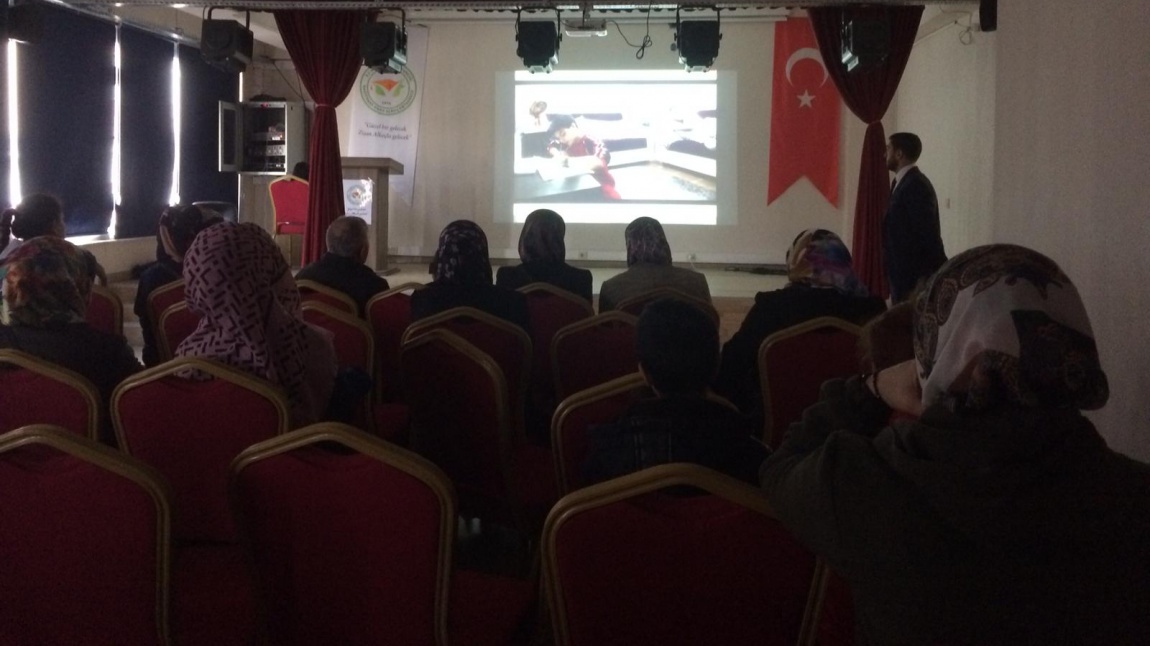 Faaliyet no: 14Faaliyetin:Adı: Sağlıklı BeslenmeKapsamı: Beslenme Dostu Okul Faaliyet kapsamında yapılan çalışmalar: Sağlıklı Beslenme Semineriİçeriği: Sağlıklı Beslenmenin önemi Amacı: Öğrencilerimize sağlıklı beslenmenin tanıtımını ve sağlıklı beslenme sayesinde hastalıklardan kaçınabilmenin faydalarını benimsemeleri amaçlanmıştır.Hedef kitlesi: ÖğrencilerKatılımcı sayısı: 170Faaliyetin ilişkili olduğu Stratejik Plan hedefi: Stratejik Hedef 3.3. Okulumuzdaki öğrencilerin “Beden Kitle İndeksine” göre sağlıksız öğrenci sayısını plan dönemi sonuna kadar 90 dan 10’a indirmek.Faaliyet: Sağlıklı Beslenme SemineriDurum: Tamamlandı.Sonuç: Okulumuzda Diyetisyen Özlem Kayar ve Gülfem Yedier tarafından 8.sınıf öğrencilerine yönelik sağlıklı beslenmeyle ilgili seminer verildi. Seminerin sonunda Elif Konaç ve Aysu Duru Ağırman adlı öğrencilerimiz arasında küçük bir yarışma yapıldı. Aysu Duru Ağırman yarışmayı kazanıp ödülün sahibi oldu.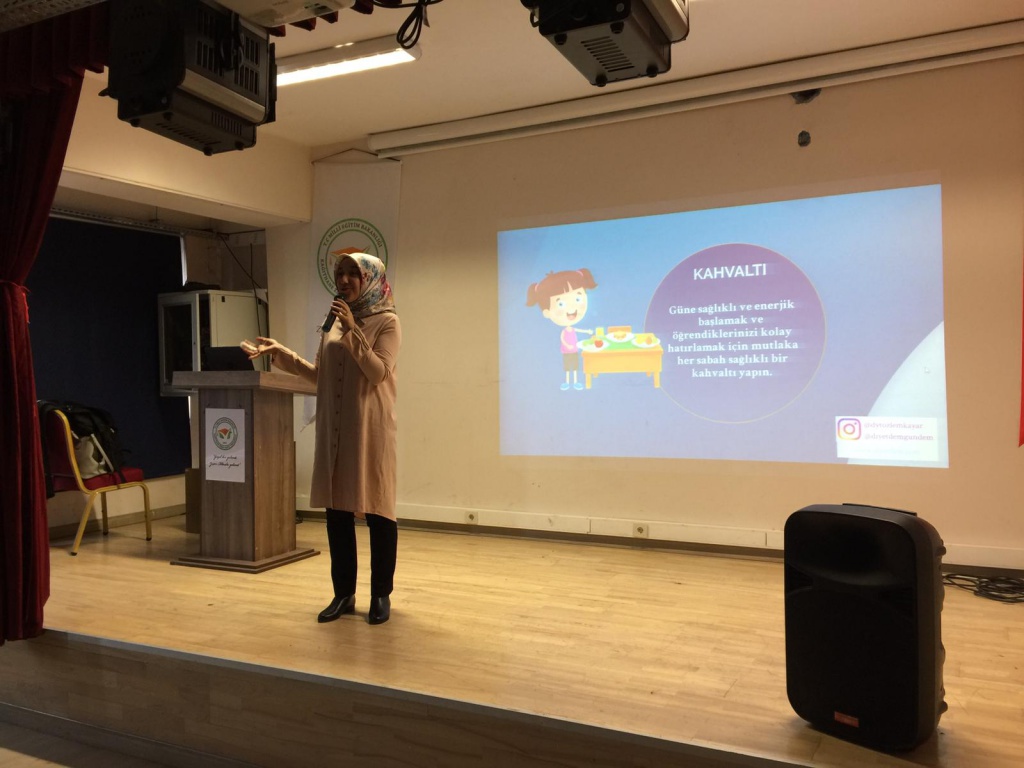 Faaliyet no: 15Faaliyetin:Adı: Uçan cansızlar Yüzen canlılarKapsamı: Sosyal faaliyet Faaliyet kapsamında yapılan çalışmalar: Gezi ve tanıtımİçeriği: Öğrencilerimize havacılık ve deniz canlılar hakkında bilgi verilmesiAmacı: Öğrencilere sosyal alanlardaki kuralları aşılarken havacılık ve deniz canlıları hakkında bilgi vererek araştırma çalışmalarını yapmaları amaçlanmıştır.Hedef kitlesi: ÖğrencilerKatılımcı sayısı: 70Faaliyetin ilişkili olduğu Stratejik Plan hedefi: Stratejik Hedef 2.1.  Öğrenme kazanımlarını takip eden ve velileri de sürece dâhil eden bir yönetim anlayışı ile öğrencilerimizin akademik başarıları ve sosyal faaliyetlere etkin katılımı artırılacaktır.Faaliyet: Havacılık Müzesi ve Florya Akvaryum GezisiDurum: Tamamlandı.Sonuç: Öğrencilerimizle Havacılık Müzesi ve İstanbul Florya Akvaryum gezisini gerçekleştirdik. Havacılık Müzesinde savaş uçaklarını, savaş jetlerini, savaş helikopterlerini, beylik silahlarını, askeri üniformaları ve askeri rütbeleri görme şansı elde ettiler. İstanbul Florya Akvaryumda ise Kızıldeniz, Ege, Akdeniz, İstanbul Boğazı, Süveyş Kanalı, Cebeli Tarık Boğazı,Yağmur Ormanları ve Kutup bölgesinde yaşayan 17 bin çeşit deniz canlısını görerek gezilerini tamamladılar.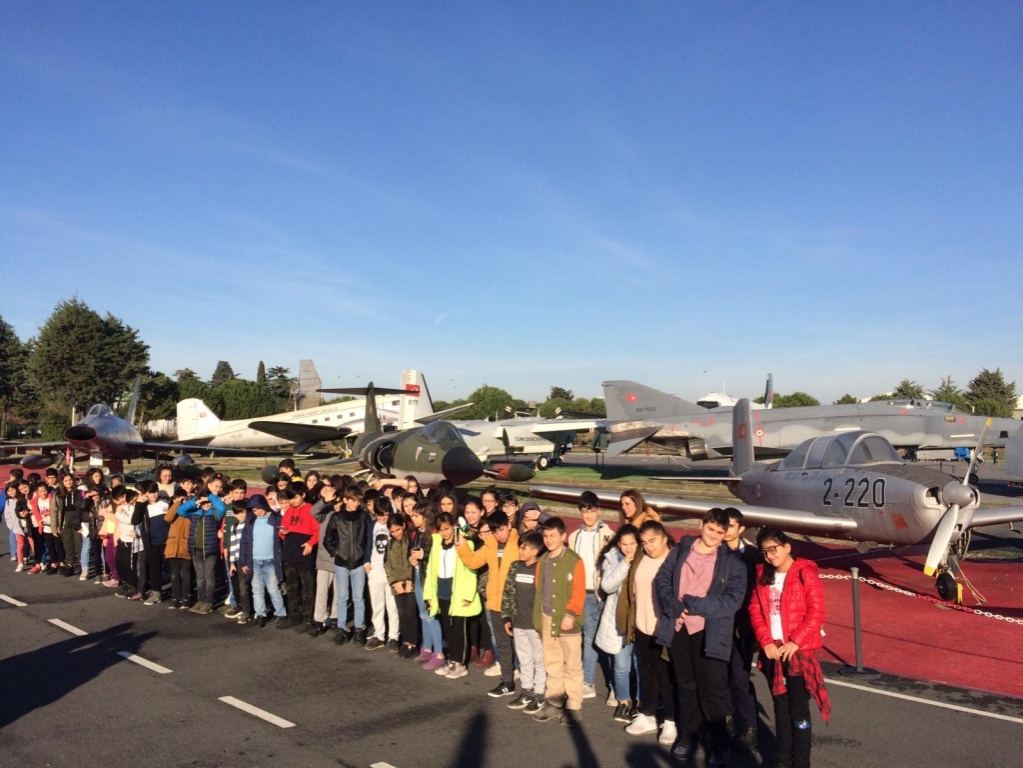 Faaliyet no: 16Faaliyetin:Adı: Engelleri Birlikte AşıyoruzKapsamı: Dünya Engelliler Günü Faaliyet kapsamında yapılan çalışmalar: Farkındalık Çalışmasıİçeriği: Öğrencilerimizin engelli bireylerin yaşadığı zorlukları anlamasıAmacı: Öğrencilerimizin engelli bireylerin yaşadığı zorlukları anlayarak onlara destek olma ve saygı duymaları amaçlanmıştır.Hedef kitlesi: ÖğrencilerKatılımcı sayısı: 65Faaliyetin ilişkili olduğu Stratejik Plan hedefi: Stratejik Hedef 2.1.  Öğrenme kazanımlarını takip eden ve velileri de sürece dâhil eden bir yönetim anlayışı ile öğrencilerimizin akademik başarıları ve sosyal faaliyetlere etkin katılımı artırılacaktır.Faaliyet: Her sağlıklı birey bir engelli adayıdır.Durum: Tamamlandı.Sonuç: Birleşmiş Milletler tarafından alınan kararla 3 Aralık, 'Uluslararası Engelliler Günü' olarak kutlanmaya başlanmıştır. 3 Aralık Dünya Engelliler Günü'nde engelli bireylerin dertlerine ortak olmak, onların neler hissettiğini anlamak amacıyla öğrencilerimiz ile birlikte yapılmış olan farkındalık çalışması. "Her sağlıklı birey bir engelli adayıdır. " bilincini öğrencilerimizde oluşturmak amacıyla günün anlamına uygun etkinlikler yapıldı.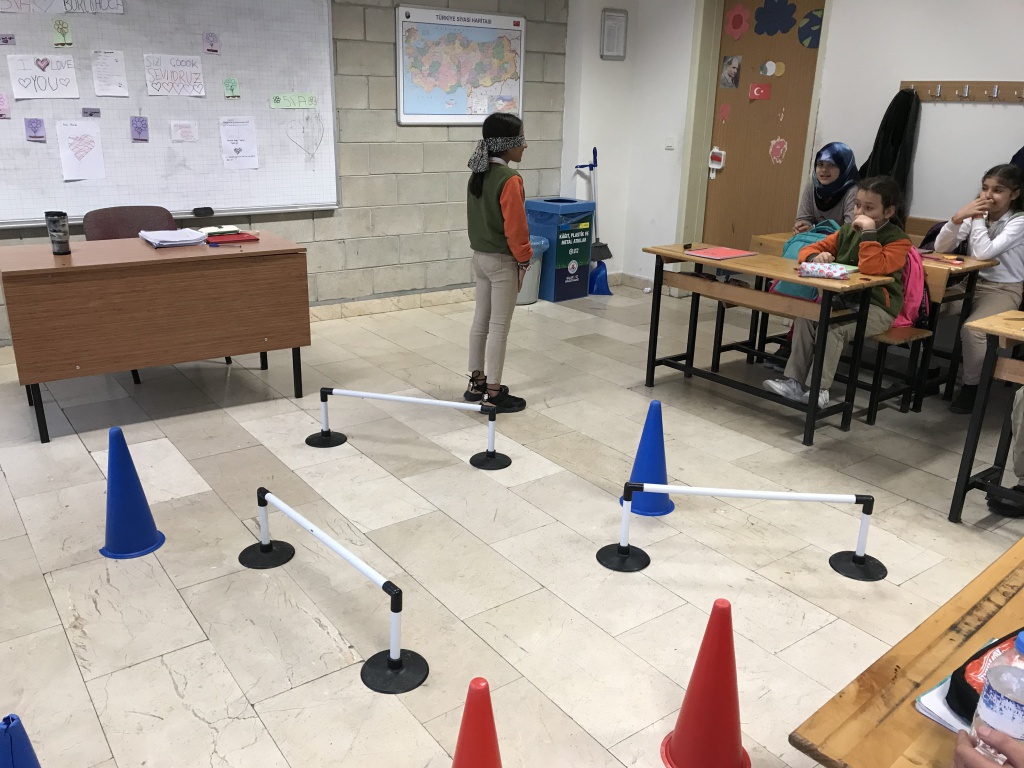 Faaliyet no: 17Faaliyetin:Adı: Resim SergisiKapsamı: Sanatsal Faaliyetler Faaliyet kapsamında yapılan çalışmalar: Geziİçeriği: Öğrencilerimizin sanatsal faaliyetleri tanımalarıAmacı: Öğrencilerimizin sanata karşı ilgilerinin artmasını ve sanatsal düşünce biçimlerini anlamaları amaçlanmıştır.Hedef kitlesi: ÖğrencilerKatılımcı sayısı: 48Faaliyetin ilişkili olduğu Stratejik Plan hedefi: Stratejik Hedef 2.1.  Öğrenme kazanımlarını takip eden ve velileri de sürece dâhil eden bir yönetim anlayışı ile öğrencilerimizin akademik başarıları ve sosyal faaliyetlere etkin katılımı artırılacaktır.Faaliyet: Resim Sergisi GezisiDurum: Tamamlandı.Sonuç: Öğrencilerin birbirleriyle kaynaşmaları,sanata olan ilgilerinin pekiştirilmesi,yaratıcı düşüncelerinin geliştirilmesi ve farklı deneyimler kazanmaları amacıyla resim sergisi gezimiz gerçekleştirilmiştir.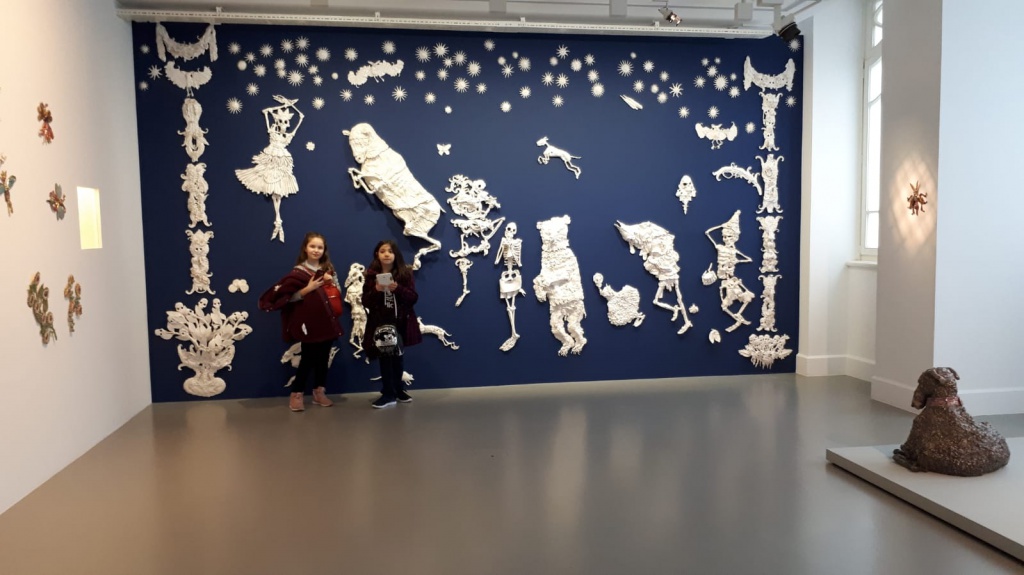 Faaliyet no: 18Faaliyetin:Adı: Sinema EtkinliğiKapsamı: Sinemaya Gitmeyen Çocuk Kalmasın Projesi Faaliyet kapsamında yapılan çalışmalar: Sinema filmi izlemeİçeriği: Öğrencilerimizin sinema filmi izlemeriAmacı: Maddi durumu yetersiz öğrencilerimizden sinemaya gidememiş olanlara sinema deneyimi kazandırarak toplumsal alanlardaki davranışlarının pekiştirilmesi amaçlanmıştır.Hedef kitlesi: ÖğrencilerKatılımcı sayısı: 78Faaliyetin ilişkili olduğu Stratejik Plan hedefi: Stratejik Hedef 2.1.  Öğrenme kazanımlarını takip eden ve velileri de sürece dâhil eden bir yönetim anlayışı ile öğrencilerimizin akademik başarıları ve sosyal faaliyetlere etkin katılımı artırılacaktır.Faaliyet: Masal Şatosu isimli filminin izlenmesiDurum: Tamamlandı.Sonuç: Öğrencilerimiz sinema deneyimi kazandılar.Faaliyet no: 19Faaliyetin:Adı: KodlamaKapsamı: Kodlama Haftası Faaliyet kapsamında yapılan çalışmalar: Kodlama ile müzik ve 3d çalışmalarıİçeriği: Bilgisayar kodlama ile yapılabileceklerAmacı: Öğrencilerimizin teknoloji okur-yazarlığı kazanmaları ve teknolojiye ilgi duymalarını sağlamak amaçlanmıştır.Hedef kitlesi: ÖğrencilerKatılımcı sayısı: 120Faaliyetin ilişkili olduğu Stratejik Plan hedefi: Stratejik Hedef 2.1.  Öğrenme kazanımlarını takip eden ve velileri de sürece dâhil eden bir yönetim anlayışı ile öğrencilerimizin akademik başarıları ve sosyal faaliyetlere etkin katılımı artırılacaktır.Faaliyet: Kodlama EtkinlikleriDurum: Tamamlandı.Sonuç: Kodlamayı öğrenmek, çevremizde hızla değişen dünyayı anlamamıza, teknolojinin nasıl çalıştığına dair anlayışımızı genişletmemize, yeni fikirleri keşfetmemize, yenilikler için becerilerimizi ve yeteneklerimizi geliştirmemize yardımcı olur. Bu kapsamda hazırlanmış olan çalışmalar ile öğrencilerimiz eğlenerek öğreniyorlar.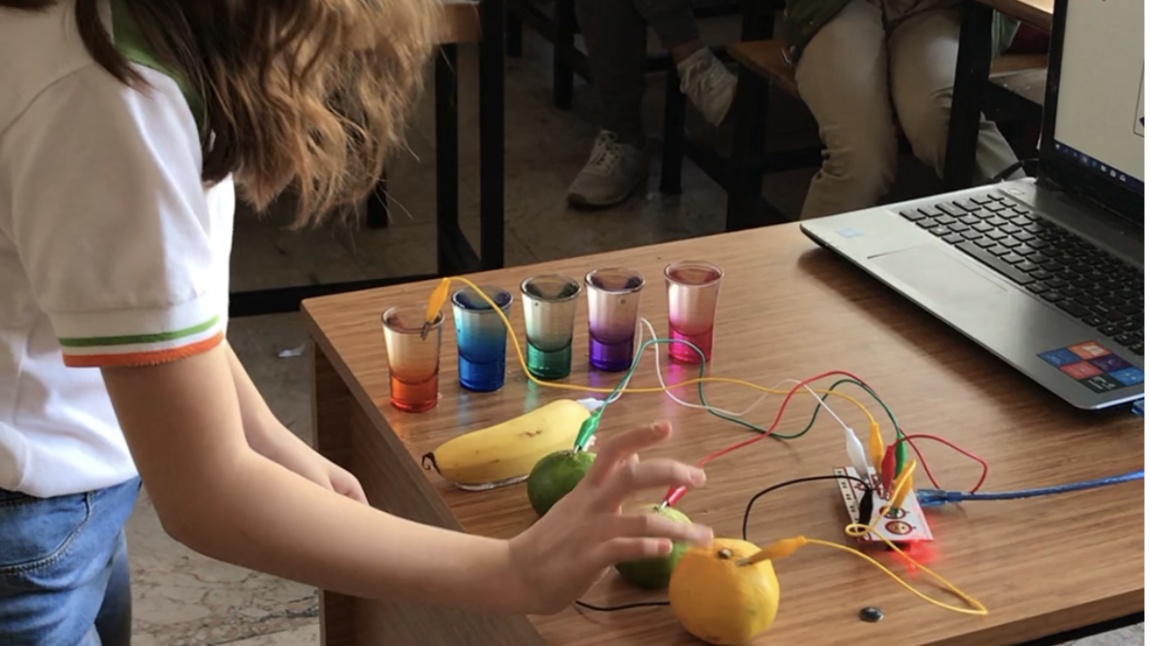 Faaliyet no: 20Faaliyetin:Adı: Tütün Bağımlılığıyla MücadeleKapsamı: Türkiye Bağımlılıkla Mücadele Programı Faaliyet kapsamında yapılan çalışmalar: Seminerİçeriği: Tütün Bağımlılığı Tanımı ve ZararlarıAmacı: Öğrencilerimizin tütün bağımlılığının yol açabileceği hastalıklar ve hasarlar hakkında bilinçlenmesi amaçlanmıştır.Hedef kitlesi: ÖğrencilerKatılımcı sayısı: 370Faaliyetin ilişkili olduğu Stratejik Plan hedefi: Stratejik Hedef 2.1.  Öğrenme kazanımlarını takip eden ve velileri de sürece dâhil eden bir yönetim anlayışı ile öğrencilerimizin akademik başarıları ve sosyal faaliyetlere etkin katılımı artırılacaktır.Faaliyet: Tütün Bağımlılığı Bilgilendirme SemineriDurum: Tamamlandı.Sonuç: Türkiye Bağımlılıkla Mücadele Programı kapsamında Tütün Bağımlılığı Modülü 5 ve 6. Sınıf öğrencilerine 13.12.2019 tarihinde seminer olarak verildi. Seminerde bağımlılık nedir, Tütün ürünleri nelerdir, Tütün ürünlerinin içinde neler var, Tütün içen kişiye neler olur,Tütün içmenin tetiklediği hastalıklar nelerdir,Tütün ürünlerinden korunmak için neler yapılmalı, Tütün kullanan ve kullanmayan kişiler arasındaki farklar nelerdir ve Tütün kullanmamanın faydaları nelerdir ? gibi konular okul rehber öğretmenimiz Hamdullah Yüksel tarafından öğrencilerimize sunulmuştur. Tütün bağımlılığı eğitimi, tütün kullanımının kısa ve uzun vadeli etkileri, tütün kullanımın tetiklediği hastalıklar, pasif içicilik, hayır deme becerisi, tütün kullanımını bıraktıktan sonra vücutta gerçekleşen olaylar gibi konularda öğrencilerimizin yeterli bilgi ve bilinç düzeyine ulaşması hedeflenmiştir.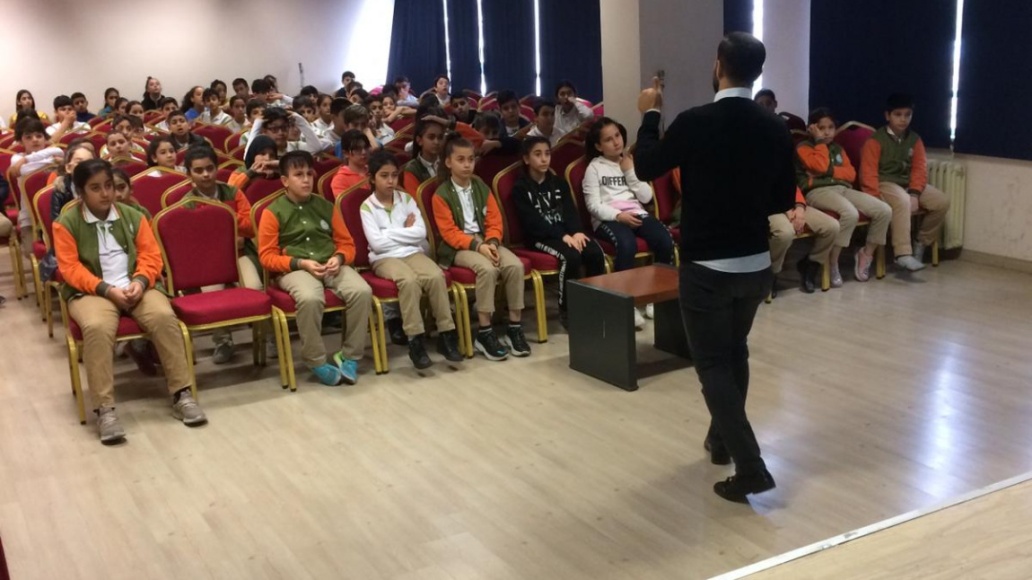 Faaliyet no: 21Faaliyetin:Adı: Pandemi Yönetim Sürecinde Okulun Dezenfekte EdilmesiKapsamı: İş Sağlığı ve Güvenliği Faaliyet kapsamında yapılan çalışmalar: Dezenfektan temin edilerek okulumuz birimleri personel tarafından dezenfekte edildiİçeriği: Pandemi ile Mücadele ÇalışmalarıAmacı: Pandemi sürecinde okulumuzda bulaşıcı hastalıkların yayılmasını önlemekHedef kitlesi: Okul BirimleriKatılımcı sayısı: 3Faaliyetin ilişkili olduğu Stratejik Plan hedefi: Stratejik Hedef 4.1.  Eğitim öğretimde öğrencilerin genel güvenliğini arttırmak, sağlıklı yaşamalarını sağlamak amacıyla okul bölümlerini ve bilgilendirmeleri arttırmak.Faaliyet: Dezenfekte ve TemizlikDurum: Tamamlandı.Sonuç: Kurumumuzda yapılacak olan LGS ve YKS sınavları için dezenfekte işlemleri gerçekleştirilmiştir.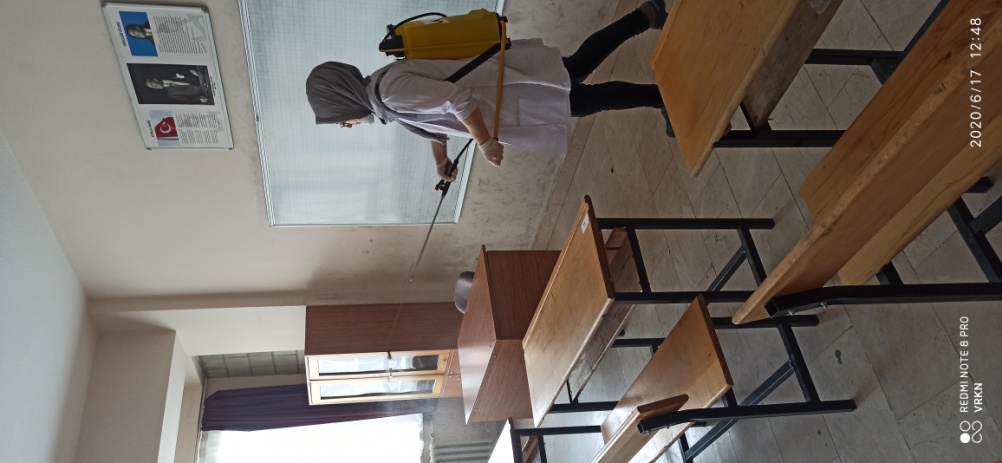   Hakan SANAR							      Anıl Vurkan YILMAZMüdür Yardımcısı 							        Müdür Yardımcısı30/06/2020Serdar İBAKOkul Müdürü